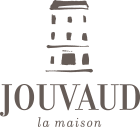 La Maison Jouvaud est à la recherche d’un chef chocolatier, création d’un poste à plein temps. Niveau BTM ou BM avec expérience.Local chocolaterie bien équipé : enrobeuse Sollich, tunnel de refroidissement, trois fondoirs, trois mouleuses (blanc, lait et noir), Stephan sous vide, extrudeuse, Roboqbo, dragéifieuse , et découpe jet d’eau Hydroprocess. Projet de déménagement du labo dans un local neuf programmé d’ici 2 ans (150 m2 dédiés au chocolat). Projet d’investissement en matériel à cours ou moyen terme : one shot et tunnel de coulage ganache et praliné. Projet à long terme : ligne « bean to bar ».Le poste consiste à reprendre la fabrication des bonbons chocolat et recettes existantes, amener des améliorations qualitatives, techniques et technologiques et proposer des créations.L’entreprise propose ses chocolats dans 3 boutiques : Carpentras (maison mère et labo actuel), Avignon et l’Isle sur la Sorgue, ainsi qu’au Japon (5 boutiques et présence au Salon du Chocolat de Tokyo, Osaka,  Nagoya…).Envoyer CV et lettre de motivation à pierre@patisserie-jouvaud.com